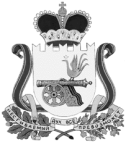 АДМИНИСТРАЦИЯ  НОВОСЕЛЬСКОГО  СЕЛЬСКОГО  ПОСЕЛЕНИЯ  ВЯЗЕМСКОГО  РАЙОНА  СМОЛЕНСКОЙ  ОБЛАСТИП О С Т А Н О В Л Е Н И Еот 11.07.2012   № 12Об утверждении Порядка установленияпричин нарушения законодательствао градостроительной деятельностина территории муниципального образованияНовосельского сельского поселенияВяземского района Смоленской области       На основании части 4 статьи 62 Градостроительного кодекса Российской Федерации       Администрация Новосельского сельского поселения Вяземского района Смоленской области  п о с т а н о в л я е т:1. Утвердить прилагаемый Порядок установления причин нарушения законодательства о градостроительной деятельности на территории Новосельского сельского поселения Вяземского района Смоленской области.2. Постановление Главы муниципального образования Новосельского сельского поселения Вяземского района Смоленской области от 13.04.2009 №9 «Об установлении Порядка установления причин нарушения законодательства о градостроительной деятельности на территории Новосельского сельского поселения Вяземского района Смоленской области» считать утратившим силу. 3. Контроль за исполнением настоящего постановления оставляю за собой.4. Настоящее постановление подлежит официальному опубликованию и размещению на официальном сайте.Глава АдминистрацииНовосельского сельского поселенияВяземского района Смоленской области                      Н.А. ЖуральскаяПриложениек постановлению АдминистрацииНовосельского сельского поселенияВяземского района Смоленской областиот 11.07.2012   № 12ПОРЯДОКустановления причин нарушения законодательствао градостроительной деятельности на территории муниципального образования Новосельского сельского поселенияВяземского района Смоленской области1. Порядок установления причин нарушения законодательства о градостроительной деятельности на территории муниципального образования Новосельского сельского поселения Вяземского района Смоленской области (далее - Порядок) разработан в соответствии со статьей 62 Градостроительного кодекса Российской Федерации.2. Порядок регулирует установление причин нарушения законодательства о градостроительной деятельности в  случае причинения вреда жизни и здоровью физических лиц, имуществу физических или юридических лиц в отношении объектов, не указанных в частях 2 и 3 статьи 62 Градостроительного кодекса Российской Федерации, или в результате нарушения законодательства о градостроительной деятельности, если вред жизни или здоровью физических лиц, либо значительный вред имуществу физических или юридических лиц не причиняется.3. Причины нарушения законодательства о градостроительной деятельности устанавливаются технической комиссией (далее - комиссия).Комиссия образуется в каждом случае причинения вреда жизни или здоровью физических лиц, имуществу физических или юридических лиц (далее - вред здоровью и (или) имуществу) в течение десяти дней со дня причинения такого вреда для установления причин такого нарушения и определения лиц, допустивших такое нарушение.Комиссия образуется постановлением Администрации Новосельского сельского поселения Вяземского района Смоленской области. Состав комиссии и сроки установления причин нарушения законодательства о градостроительной деятельности утверждаются постановлением Администрации Новосельского сельского поселения Вяземского района Смоленской области. Максимальный срок установления причин нарушений законодательства не должен превышать два месяца.Руководство комиссией осуществляет председатель комиссии.Персональный состав комиссии определяется в каждом конкретном случае в зависимости от объекта и специфики рассматриваемого вопроса.В состав комиссии включаются по согласованию представители:- органов исполнительной власти Смоленской области;-органов, специально уполномоченных на проведение государственной экспертизы проектной документации;- других органов, организаций и независимых экспертов.4. Основаниями для создания комиссии являются следующие документы:- заявление физического и (или) юридического лица, либо их представителей о причинении вреда здоровью и (или) имуществу;- извещение лица, осуществляющего строительство, о возникновении аварийной ситуации при строительстве, реконструкции, капитальном ремонте объекта капитального строительства, повлекшей за собой причинение вреда здоровью и (или) имуществу;- документы государственных органов и (или) органов местного самоуправления,  содержащие сведения о нарушении законодательства о градостроительной деятельности, повлекшем за собой причинение вреда здоровью и (или) имуществу,- иные документы, свидетельствующие о нарушении законодательства о градостроительной деятельности, повлекшем за собой причинение вреда здоровью и (или) имуществу, полученные из других источников.5. В зависимости от обстоятельств причинения вреда здоровью и (или) имуществу специалист Администрации проводит проверку информации, содержащейся в документах, указанных в Порядке, в соответствии с направлениями своей деятельности и не позднее пяти рабочих дней с даты регистрации представляет Главе Администрации поселения сведения о наличии или отсутствии обстоятельств, указанных в  Порядке, иные полученные в ходе проверки сведения, а также представляет мотивированное предложение по персональному составу комиссии и сроку проведения расследования.В день получения указанных сведений, предложений Глава Администрации поселения обобщает полученную информацию и принимает решение о необходимости образования комиссии либо об отказе в образовании комиссии, а также по составу комиссии и сроку установления причин нарушения законодательства о градостроительной деятельности.6. В течение пяти рабочих дней специалист Администрации подготавливает, а Глава Администрации поселения подписывает постановление об образовании комиссии либо об отказе в образовании комиссии.7. Отказ в образовании комиссии допускается в следующих случаях:- отсутствие выполнения работ по строительству, реконструкции, капитальному ремонту объекта капитального строительства;- отсутствие причинения вреда здоровью и (или) имуществу;- незначительный размер вреда, причиненного имуществу физического или юридического лица, возмещенный с согласия этого лица до принятия решения об образовании комиссии.8. Копия постановления Администрации Новосельского сельского поселения Вяземского района Смоленской области об отказе в образовании комиссии в течение 5 дней направляется (вручается) лицу (органу), указанному в пункте 4 настоящего Порядка. Отказ может быть обжалован в соответствии с действующим законодательством.9. В целях установления причин нарушения законодательства о градостроительной деятельности комиссия решает следующие задачи:- установление факта нарушения законодательства о градостроительной деятельности, определение существа нарушений, а также обстоятельств их повлекших: при отсутствии технических регламентов - проверка соблюдения подлежащих обязательному исполнению при осуществлении градостроительной деятельности строительных норм и правил, правил безопасности государственных стандартов, других нормативных правовых актов Российской Федерации, в том числе нормативных правовых документов федеральных органов исполнительной власти, в части, соответствующей федеральных органов исполнительной власти, в части, соответствующей целям, указанным в пункте 1 статьи 46 Федерального закона от 27 декабря 2002 года N 184-ФЗ "О техническом регулировании";- установление круга лиц, здоровью и (или) имуществу которых причинен вред, его характер и размер;- установление причинно-следственной связи между нарушением законодательства о градостроительной деятельности и возникновением вреда здоровью и (или) имуществу, а также обстоятельств, указывающих на виновность лиц;- определение необходимых мер по восстановлению благоприятных условий жизнедеятельности человека.10. Для решения задач, указанных в  настоящем Порядке, комиссия имеет право проводить следующие мероприятия:- осмотр объекта капитального строительства, а также имущества физических или юридических лиц, которым причинен вред, в том числе с применением фото и видеосъемки, и оформление акта осмотра с приложением необходимых документов, включая схемы и чертежи;- истребование у заинтересованных лиц материалов территориального планирования территорий, архитектурно-строительного проектирования (включая инженерные изыскания) объекта капитального строительства, общего и специального журналов, исполнительной документации и иных документов, справок, сведений, письменных объяснений, их изучение и оценка;- получение документов, справок, сведений, а также разъяснений от физических и (или) юридических лиц, здоровью и (или) имуществу которых причинен вред иных представителей граждан и их объединений;- организация проведения необходимых для выполнения задач, указанных в  настоящем Порядке, экспертиз, исследований, лабораторных и иных испытаний, а также оценки размера причиненного вреда здоровью и (или) имуществу.11. По результатам работы комиссии составляется заключение, содержащее выводы:- о причинах нарушения законодательства, в результате которого был причинен вред жизни и здоровью физических лиц, имуществу физических или юридических лиц  и его размерах;- об обстоятельствах, указывающих на виновность лиц;- о необходимых мерах по восстановлению благоприятных условий жизнедеятельности человека.12. В случае если комиссия приходит к отрицательным выводам в отношении вопросов, указанных в Порядке, составляется отрицательное заключение, в котором могут отсутствовать выводы о характере и размере причиненного вреда здоровью и (или) имуществу, а также предложения о мерах по восстановлению благоприятных условий жизнедеятельности человека.13. Заключение комиссии подписывается председателем комиссии, который может принять решение о возвращении представленных материалов для проведения дополнительной проверки.Решение о завершении работы комиссии, председатель комиссии принимает одновременно с подписанием заключения комиссии. В случае если комиссия приходит к выводу о том, что причинение вреда здоровью и (или) имуществу не связано с нарушением законодательства о градостроительной деятельности, комиссия определяет орган, в который надлежит направить материалы для дальнейшего расследования.14. В случае обнаружения комиссией в деянии лиц, виновных в нарушении законодательства о градостроительной деятельности, признаков состава преступления либо административного правонарушения, комиссия направляет соответствующую информацию в органы, уполномоченные возбуждать производство по уголовным делам, либо по делам об административных правонарушениях.15. Заключение комиссии публикуется в газете "Вяземский вестник", подлежит размещению на официальном сайте Администрации Новосельского сельского поселения Вяземского района Смоленской области поселения в течение 10 дней с даты его подписания.16. Копия заключения комиссии в течение 5 дней с даты его подписания направляется (вручается):- физическому и (или) юридическому лицу, здоровью и (или) имуществу которого причинен вред;- заинтересованным лицам, которые участвовали в качестве наблюдателей при установлении причин нарушения законодательства о градостроительной деятельности и (или) деятельности которых дана оценка в заключении комиссии;- представителям граждан и их объединений, по их письменным запросам.17. В качестве наблюдателей при установлении причин нарушения законодательства, в результате которого причинен вред, могут принимать участие заинтересованные лица (застройщик, заказчик, лицо, выполняющее инженерные изыскания, лицо, осуществляющее подготовку проектной документации, лицо, осуществляющее строительство, либо их представители, а также представители специализированной экспертной организации в области проектирования и строительства) и представители граждан и их объединений.18. Заинтересованные лица, а также представители граждан и их объединений, указанные в  Порядке, в случае несогласия с заключением комиссии могут оспорить его в соответствии с действующим законодательством.19. На основании заключения комиссии и с учетом ее рекомендаций лицо, осуществляющее строительство объекта, на котором допущено нарушение законодательства о градостроительной деятельности, немедленно разрабатывает конкретные мероприятия по устранению допущенного нарушения и предотвращению подобных нарушений в дальнейшем и представляет информацию в Администрацию Новосельского сельского поселения Вяземского района Смоленской области. 20. Обращение со сведениями, составляющими государственную тайну, при установлении причин нарушения законодательства о градостроительной деятельности осуществляется с учетом требований законодательства Российской Федерации о государственной тайне.22. Установление причин нарушения законодательства о градостроительной деятельности в отношении эксплуатируемых объектов капитального строительства осуществляется в соответствии с федеральными законами и иными нормативными правовыми актами Российской Федерации, Смоленской области, регулирующими отношения в сфере обеспечения безопасной эксплуатации указанных объектов.23. Администрация Новосельского сельского поселения Вяземского района Смоленской области систематически проводит обобщение и анализ установленных причин нарушения законодательства о градостроительной деятельности в целях разработки предложений для принятия мер по предупреждению подобных нарушений.